1. Pokoloruj według określonego kodu.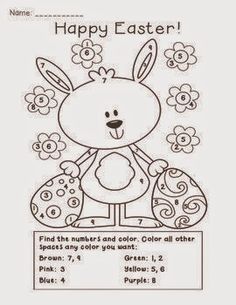 2. Znajdź odpowiednie słowa i je zaznacz.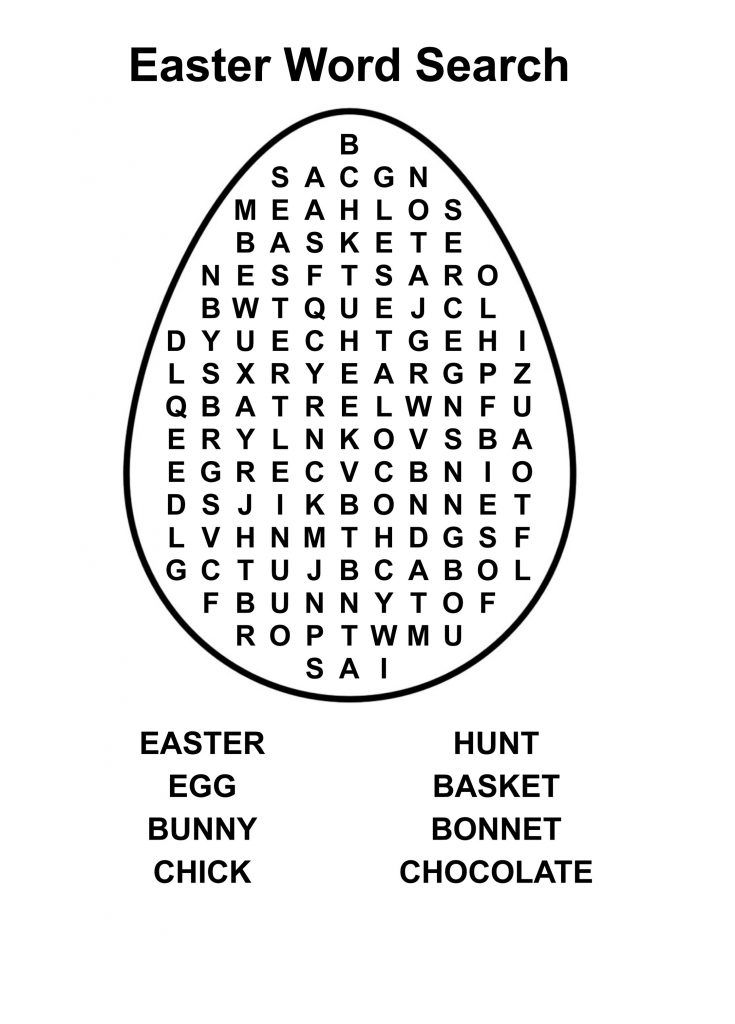 3. Pokoloruj rysunek i popraw napis.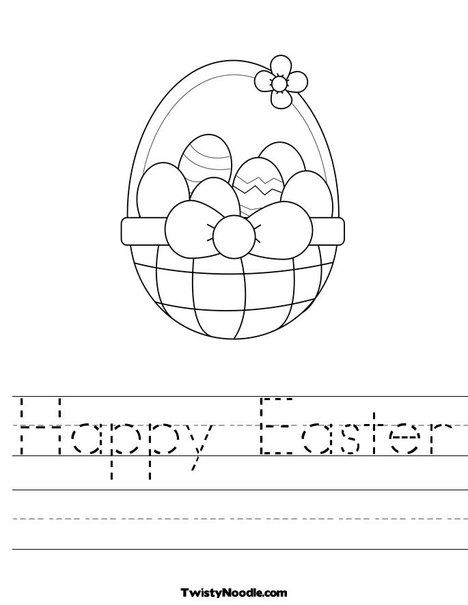 4. Dopasuj obrazki do nazwy.Easter flashcards pdf.5.Zaprojektuj maskę.Bunny mask